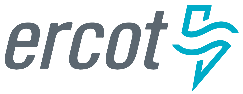 December 2020 ERCOT Monthly Operations Report
Reliability and Operations Subcommittee Meeting February 4, 2021Table of Contents1.	Report Highlights	22.	Frequency Control	32.1.	Frequency Events	32.2.	Responsive Reserve Events	42.3.	Load Resource Events	43.	Reliability Unit Commitment	44.	Wind Generation as a Percent of Load	55.	Largest Net-Load Ramp	56.	COP Error Analysis	67.	Congestion Analysis	87.1.	Notable Constraints	87.2.	Generic Transmission Constraint Congestion	127.3.	Manual Overrides	127.4.	Congestion Costs for Calendar Year 2020	128.	System Events	148.1.	ERCOT Peak Load	148.2.	Load Shed Events	148.3.	Stability Events	148.4.	Notable PMU Events	148.5.	DC Tie Curtailment	148.6.	TRE/DOE Reportable Events	148.7.	New/Modified/Removed RAS	148.8.	New Procedures/Forms/Operating Bulletins	149.	Emergency Conditions	159.1.	OCNs	159.2.	Advisories	159.3.	Watches	159.4.	Emergency Notices	1510.	Application Performance	1510.1.	TSAT/VSAT Performance Issues	1510.2.	Communication Issues	1510.3.	Market System Issues	1611.	Model Updates	16Appendix A: Real-Time Constraints	18Report HighlightsThe unofficial ERCOT peak load was 55,904 MW.There were 5 frequency events. There were 4 instances where Responsive Reserves were deployed.There were no RUC commitments.Congestion in the Panhandle can be attributed to wind generation in the area as well as multiple transmission outages. There were 24 days of congestion on the Panhandle GTC, 27 days on the North Edinburg to Lobo GTC, 15 days on the Raymondville to RioHondo GTC, 15 days Nelson Sharpe to Rio Hondo GTC, 11 days on the McCamey GTC, 8 days on the West Texas Export GTC, 5 days on the North to Houston Import GTC, and 5 days on the Rio Grande Valley Import GTC. There was no activity on the remaining GTCs during the month. There were no DC Tie CurtailmentsThere was a new Wind Generation Record of 22,222 MW on 12/30/2020 at 11:22.Frequency ControlFrequency EventsThe ERCOT Interconnection experienced five frequency events, which resulted from unit’s trips. The average event duration was 00:04:21.A summary of the frequency events is provided below. The reported frequency events meet one of the following criteria: Delta Frequency is 60 mHz or greater; the MW loss is 350 MW or greater; resource trip event triggered RRS deployment. Frequency events that have been identified as Frequency Measurable Events (FME) for purposes of BAL-001-TRE-1 analysis are highlighted in blue. When analyzing frequency events, ERCOT evaluates PMU data according to industry standards. Events with an oscillating frequency of less than 1 Hz are considered to be inter-area, while higher frequencies indicate local events. Industry standards specify that damping ratio for inter-area oscillations should be 3.0% or greater. For the frequency events listed below, the ERCOT system met these standards and transitioned well after each disturbance. (Note: All data on this graph encompasses frequency event analysis based on BAL-001-TRE-1.)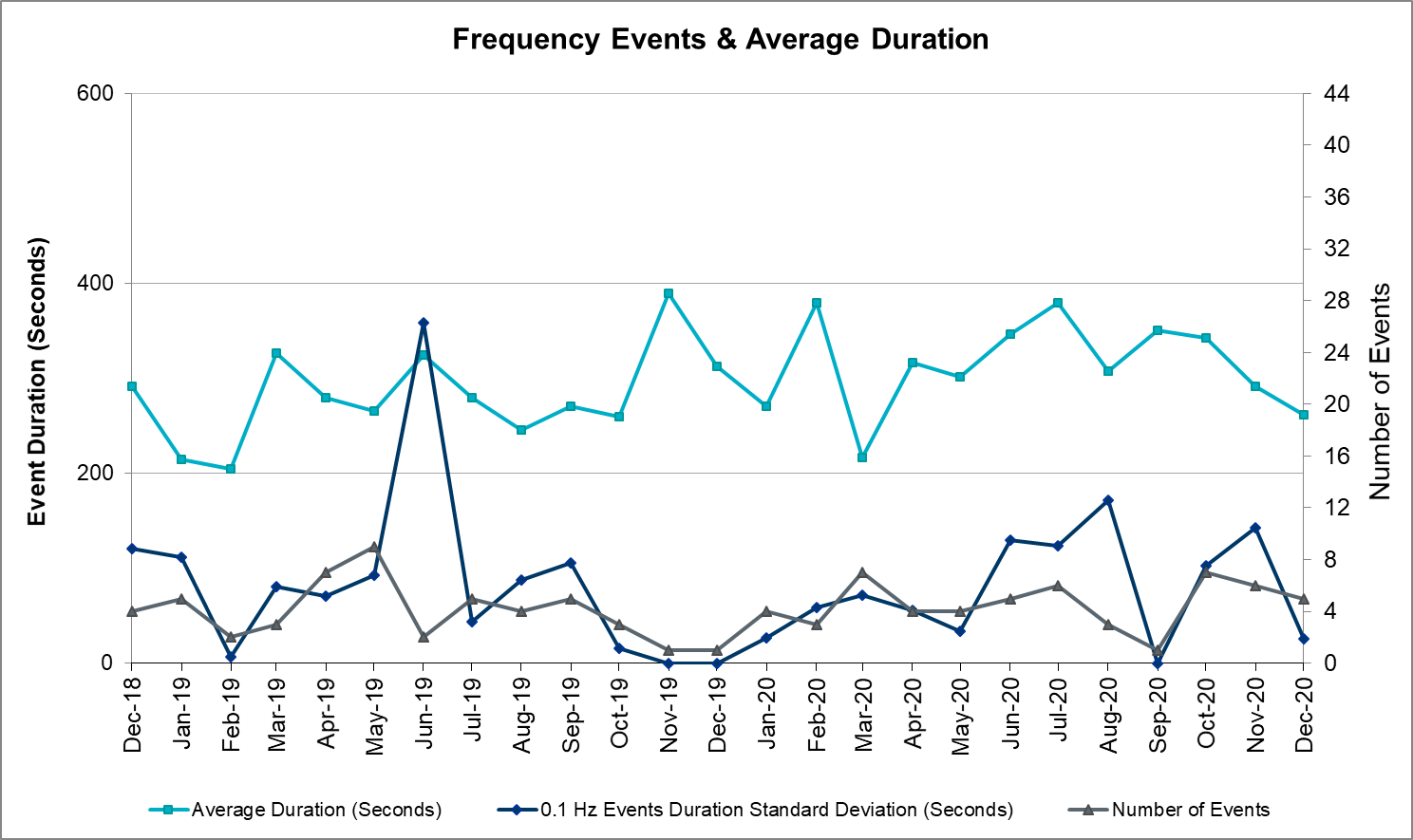 Note that the large standard deviation in June 2019 is due to coincidental extreme high and low durations for a small set of events (2).Responsive Reserve EventsThere were 4 events where Responsive Reserve MWs were released to SCED. The events highlighted in blue were related to frequency events reported in Section 2.1 above.Load Resource EventsReliability Unit CommitmentERCOT reports on Reliability Unit Commitments (RUC) on a monthly basis. Commitments are reported grouped by operating day and weather zone. The total number of hours committed is the sum of the hours for all the units in the specified region. Additional information on RUC commitments can be found on the MIS secure site at Grid  Generation  Reliability Unit Commitment.There were no DRUC commitments.There were no HRUC commitments.Wind Generation as a Percent of LoadWind Generation Record: 22,222 MW on 12/30/2020 at 11:22Wind Penetration Record: 59.30% on 05/02/2020 at 02:10Largest Net-Load RampThe net-load ramp is defined as the change in net-load (load minus wind and PVGR generation) during the defined time horizon. Such a variation in net-load needs to be accommodated in grid operations to ensure that the reliability of the grid is satisfactorily maintained. The largest net-load ramp during 5-min, 10-min, 15-min, 30-min and 60-min in December 2020 are 1083 MW, 1780 MW, 2479 MW, 5882 MW, and 10364 MW, respectively. The comparison with respect to the historical values is given in the table below.COP Error AnalysisCOP Error is calculated as the capacity difference between the COP HSL and real-time HSL of the unit. Mean Absolute Error (MAE) stayed over 6,000 MW until Day-Ahead at 12:00, then dropped significantly to 1,204 MW by Day-Ahead at 14:00. In the following chart, Under-Scheduling Error indicates that COP had less generation capacity than real-time and Over-Scheduling Error indicates that COP had more generation capacity than real-time. 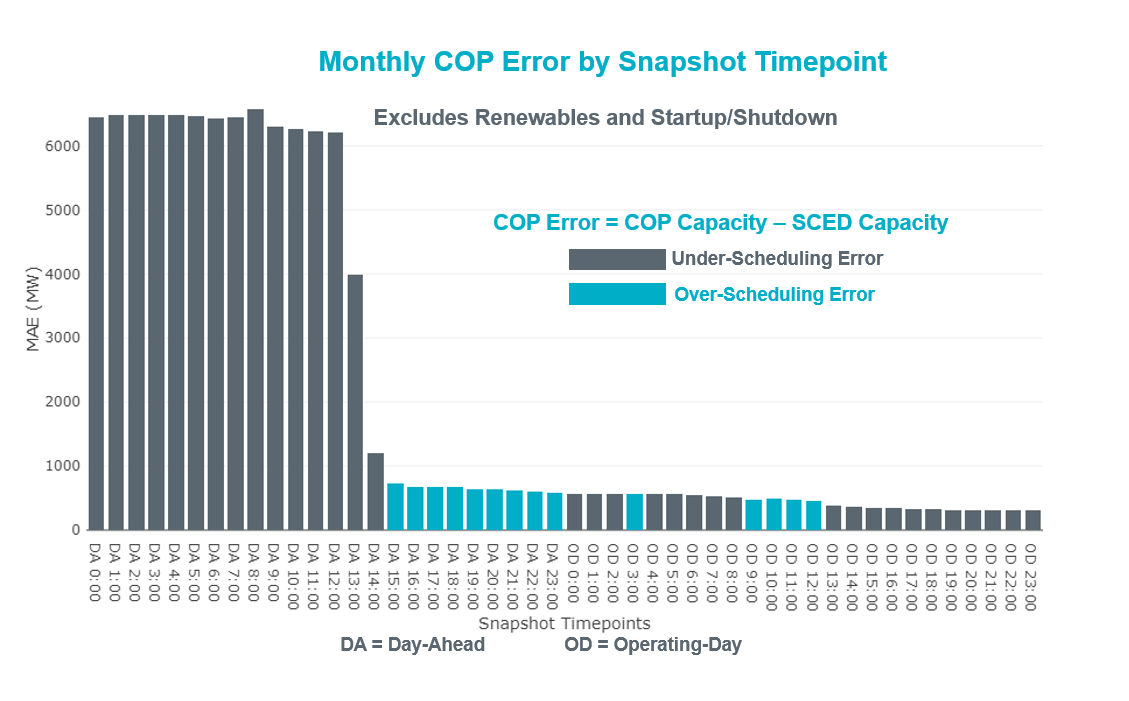 Monthly MAE for the Latest COP at the end of the Adjustment Period was 310 MW with median ranging from -236 MW for Hour-Ending (HE) 19 to 140 MW for HE 8. HE 16 on the 30th had the largest Over-Scheduling Error (1,278 MW) and HE 5 on the 21st had the largest Under-Scheduling Error (-1,795 MW). 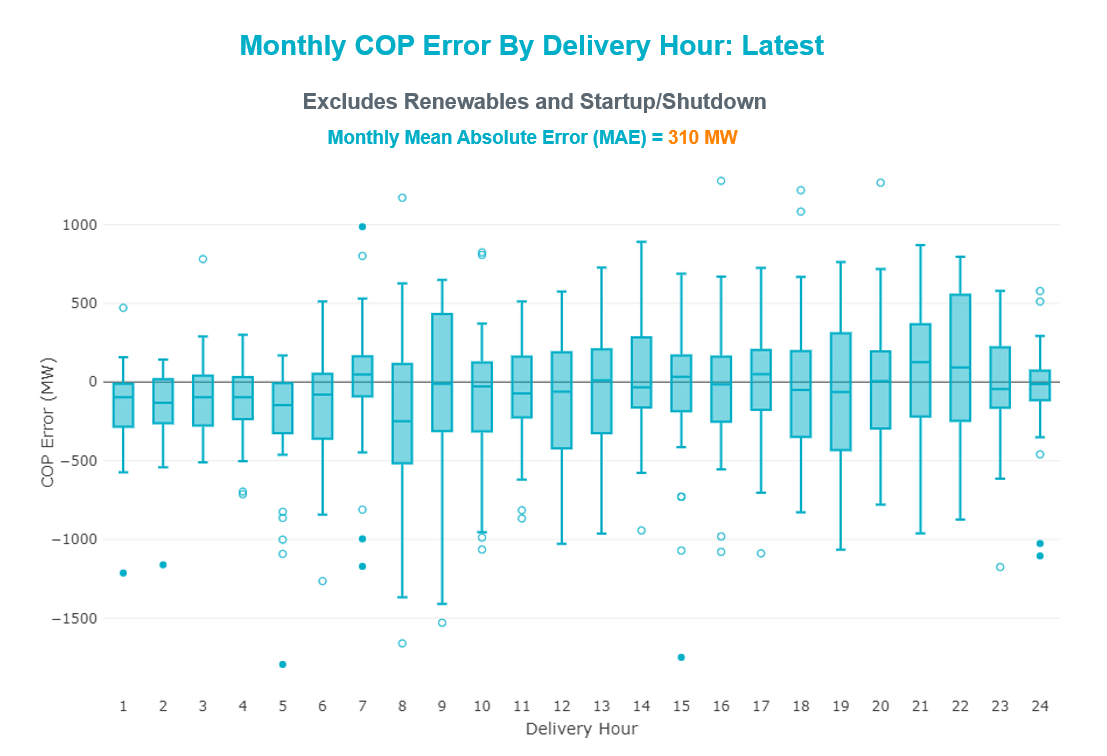 Monthly MAE for the Day-Ahead COP at 12:00 was 6,203 MW with median ranging from -7,367 MW for Hour-Ending (HE) 9 to -3,244 MW for HE 24. HE 8 on the 17th had the largest Under-Scheduling Error (-19,322 MW) and HE 24 on the 21st had the largest Over-Scheduling Error (1,651 MW).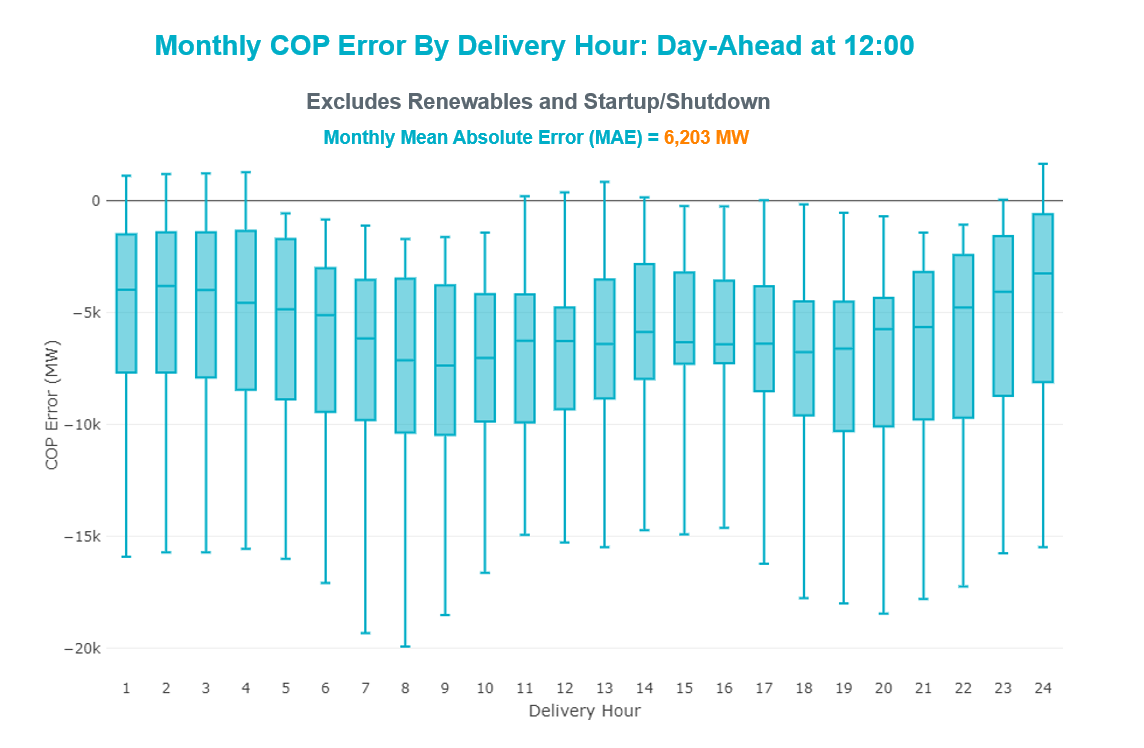 Congestion AnalysisNotable ConstraintsNodal protocol section 3.20 specifies that ERCOT shall identify transmission constraints that are active or binding three or more times within a calendar month. As part of this process, ERCOT reports congestion that meets this criterion to ROS. In addition ERCOT also highlights notable constraints that have an estimated congestion rent exceeding $1,000 for a calendar month. These constraints are detailed in the table below. Rows highlighted in blue indicate the congestion was affected by one or more outages. For a list of all constraints activated in SCED, please see Appendix A at the end of this report.Generic Transmission Constraint CongestionThere were 24 days of congestion on the Panhandle GTC, 27 days on the North Edinburg to Lobo GTC, 15 days on the Raymondville to RioHondo GTC, 15 days Nelson Sharpe to Rio Hondo GTC, 11 days on the McCamey GTC, 8 days on the West Texas Export GTC, 5 days on the North to Houston Import GTC, and 5 days on the Rio Grande Valley Import GTC. There was no activity on the remaining GTCs during the month. Note: This is how many times a constraint has been activated to avoid exceeding a GTC limit, it does not imply an exceedance of the GTC occurred or that the GTC was binding.Manual OverridesNone.Congestion Costs for Calendar Year 2020The following table represents the top twenty active constraints for the calendar year based on the estimated congestion rent attributed to the congestion. ERCOT updates this list on a monthly basis.System EventsERCOT Peak LoadThe unofficial ERCOT peak load for the month was 55,904 MW and occurred on the 17th, during hour ending 08:00.Load Shed EventsNone.Stability EventsNone.Notable PMU EventsERCOT analyzes PMU data for any significant system disturbances that do not fall into the Frequency Events category reported in section 2.1. The results are summarized in this section once the analysis has been completed.There were no PMU events outside of those reported in section 2.1.DC Tie CurtailmentNone.TRE/DOE Reportable EventsCenterPoint TO submitted an OE-417 for 12/11/2020. Reportable Event Type: Complete loss of monitoring or control capability.New/Updated Constraint Management PlansNo changes were made this month.New/Modified/Removed RASThe Morgan Creek Remedial Action Scheme (RAS) was retired on December 2, 2020.The Barney Davis Remedial Action Scheme (RAS) was retired on December 2, 2020.New Procedures/Forms/Operating BulletinsERCOT Operations Procedure Manual RevisionsTransmission and Security Desk Operating ProcedureShift Supervisor Desk Operating ProcedureScripts Resource Desk Operating ProcedureReliability Unit Commitment Desk Operating ProcedureReliability Risk Desk Operating ProcedureReal Time Desk Operating ProcedureDC Tie Desk Operating ProcedureEmergency ConditionsOCNsAdvisoriesNone.WatchesNone.Emergency NoticesNone.Application PerformanceTSAT/VSAT Performance IssuesNone.Communication IssuesNone.Market System IssuesNone.Model UpdatesThe Downstream Production Change (DPC) process allows ERCOT to make changes in the on-line Network Operations Model without loading a completely new model.  The purpose of this process is to allow for reliable grid operations as system conditions change between designated Network Operations Model database loads.  The DPC process is limited in scope to just those items listed below, with equipment ratings updates being the most common.  ERCOT has seen a rise in the use of the DPC process to make on-line updates to the Network Operations Model in recent years, instead of through the standard Network Operations Model Change Request process.Static Line ratings (Interim Update)Dynamic Line ratings (non-Interim Update)Autotransformer ratings (non-Interim Update)Breaker and Switch Normal status (Interim Update)Contingency Definitions (Interim Update)RAP and RAS changes or additions (Interim Update)Net Dependable and Reactive Capability (NDCRC) values (Interim Update)Impedance Updates (non-Interim)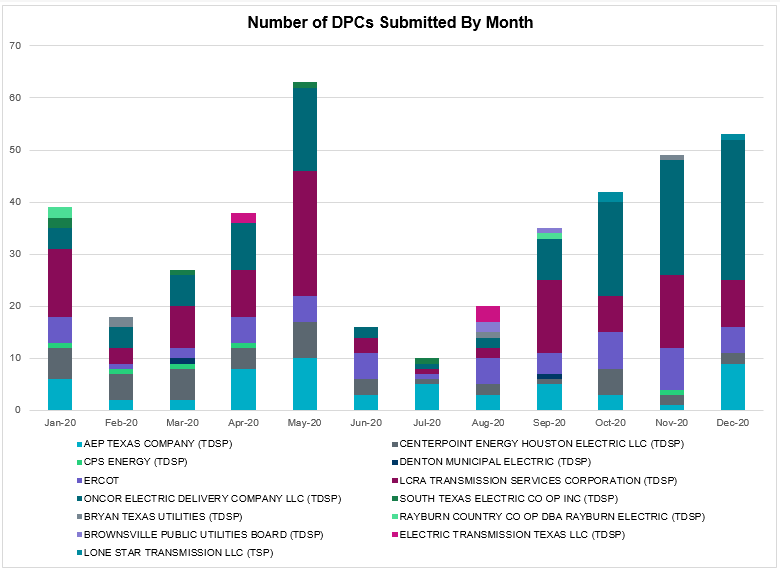 Appendix A: Real-Time ConstraintsThe following is a complete list of constraints activated in SCED. Full contingency descriptions can be found in the Standard Contingencies List located on the MIS secure site at Grid  Generation  Reliability Unit Commitment.Date and TimeDelta FrequencyMax/Min FrequencyDuration of EventPMU Data PMU Data MW LossLoadWindInertiaDate and Time(Hz)(Hz)Duration of EventOscillation Mode (Hz)Damping RatioMW Loss(MW)% (GW-s)12/4/2020 7:440.11159.8690:05:280.74  13%59550,16813%276,38112/7/2020 12:380.05359.9280:05:030.68  16%360.1139,8244%263,00212/10/2020 14:340.11959.8900:04:370.84 15% 57139,45541%181,17612/22/2020 15:450.07959.8930:05:101.26 12% 37038,69652%157,24512/26/2020 20:490.06059.9060:01:280.74  9%28638,84854%157,639Date and Time Released to SCEDDate and Time RecalledDuration of EventMaximum MWs ReleasedComments12/4/2020 7:44:5412/4/2020 7:50:1800:05:2475312/10/2020 14:34:4212/10/2020 14:39:1000:04:2858212/22/2020 15:46:0012/22/2020 15:51:0800:05:0856412/26/2020 20:49:5211/22/2020 1:26:2400:01:28662None.Month and Year5 min10 min15 min30 min60 minDecember 20201083 MW1780 MW2479 MW5882 MW10364 MWDecember 20141014 MW1689 MW2112 MW3034 MW5296 MWDecember 2015962 MW1637 MW1995 MW3241 MW5516 MWDecember 2016857 MW1404 MW1827 MW3166 MW5866 MWDecember 2017964 MW1581 MW2078 MW3393 MW5708 MWDecember 2018923 MW1553 MW2148 MW4109 MW7218 MWDecember 20191014 MW1689 MW2112 MW3034 MW5296 MWAll Months in 2014-20191494 MW1991 MW2780 MW4109 MW7786 MWContingency NameOverloaded Element# of Days Constraint ActiveCongestion RentTransmission ProjectContingency NameOverloaded Element# of Days Constraint ActiveCongestion RentTransmission ProjectGAS PAD to FLAT TOP TNP LIN 1Lynx - Tombstone 138kV8$21,276,095.10Lynx: Expand 138 kV station (45503)BasecasePNHNDL GTC24$17,005,156.73Panhandle GTC Exit Plan - "PANHANDLE RENEWABLE ENERGY ZONE (PREZ)
STUDY REPORT" on MIS, CONSTRUCT OGALLALA TO BLACKWATER DRAW 345 KV LINE (52245), CONSTRUCT BLACKWATER DRAW TO FOLSOM POINT345 KV LINE (52258), CONSTRUCT BLACKWATER DRAW TO DOUBLE MOUNTAIN (52299), CONSTRUCT DOUBLE MOUNTAIN TO FIDDLEWOOD TO FARMLAND 345 KV L (522307)CRLNW TO LWSSW 345 DBLCKTTi Tnp - West Tnp 138kV12$9,536,453.45BasecaseNE_LOB GTC27$8,644,202.62GTC Exit plan in the North Edinburg - Lobo Stability Study Report posted in the  ERCOT MIS websiteCOMANCHE SWITCH (Oncor) to COMANCHE PEAK SES LIN _AComanche Tap - Comanche Switch (Oncor) 138kV15$4,698,657.00Austro-Daffin&Dunlap-Decker 138kVMcneil Aen - Howard Lane Aen 138kV23$3,727,058.06Reconductor 138kV ckt 972 Howard Lane to McNeil to 3000A (48327)CARROLLTON NORTHWEST to LAKEPOINTE TNP LIN _ASouth Tnp - Carrollton Northwest 138kV3$3,076,934.48ODEHV-MOSSW 345&ODEHV-WLFSW 345_DBLCKTPig Creek - Solstice 138kV6$3,075,143.86Barrilla Junction to Ft. Stockton SW: Rebuild 69 kV line (7027)NORTH EDINBURG TRX 1382 345/138North Edinburg 345kV1$1,887,550.73Stewart Road:  Construct 345 kV cut-in with two 450 MVA 345/138 autotransformers connected to Stewart Rd 138 station (5604, 6382)BAKERSFIELD SWITCHYARD to Big HiLL LIN 1Pig Creek - Solstice 138kV5$1,620,973.33Barrilla Junction to Ft. Stockton SW: Rebuild 69 kV line (7027)BasecaseVenado Wind - Revilla 138kV6$1,550,422.57Lockha-Luling & Redroc 138kVDeer Creek 138kV3$1,477,081.29Melon Creek to RINCON LIN 1Bonnieview - Rincon 69kV19$1,451,685.74Refugio - Rincon: Upgrade 69 kV Line (6427)Cagnon-Kendal 345 & Cico-Comfor 138Mason Creek - Bandera 138kV4$1,352,012.48ODLAW SWITCHYARD to ASPHALT MINES LIN 1Hamilton Road - Maverick 138kV19$1,337,673.58Brackettville to Escondido: Construct 138 kV line (5206)CONCORD TRX CRD1 345/138Concord 345kV4$1,233,023.47KLEBERG AEP to LOYOLA SUB LIN 1Loyola Sub 138kV14$894,375.45Lon Hill: Replace 345/138 kV autotransformers (6101)Fowlerton to LOBO 345 LIN1North Laredo Switch - Piloncillo 138kV11$872,080.69GTC Exit plan in the North Edinburg - Lobo Stability Study Report posted in the  ERCOT MIS websiteFowlerton to LOBO 345 LIN1Bruni Sub 138kV8$769,349.94Dilleysw-Sanmgsw&Cotulas 138kVDilley Switch Aep - Cotulla Sub 69kV5759396.6895Dilley - Jourdanton 69 kV Line (44866)BasecaseOmega - Horse Hollow Generation Tie 345kV6$609,184.04BasecaseMCCAMY GTC11$599,303.01McCamey GTC Exit Plan posted on the ERCOT MIS website (Far West Transmission Project 2)Manual dbl ckt for NEDIN-BONILLA 345kV & RIOH-PRIM138kVBurns Sub - Rio Hondo 138kV7$551,729.55Stewart Road:  Construct 345 kV cut-in with two 450 MVA 345/138 autotransformers connected to Stewart Rd 138 station (5604, 6382)MCELMURRAY to ESKOTA SWITCH LIN 1Eskota Switch - Trent 69kV17$535,058.89BasecaseRV_RH GTC23$533,796.36GTC Exit plan in the Raymondville-RioHondo GTC Study Report posted in the  ERCOT MIS websitePOMELO to NORTH EDINBURG LIN 1Lobo - Freer 69kV3$389,894.42GTC Exit plan in the North Edinburg - Lobo Stability Study Report posted on the  ERCOT MIS websiteBasecaseWESTEX GTC8$350,968.38GTC Exit Plan Identified in the West Texas Export Stability Study Report Posted on ERCOT MIS WebsiteElmcreek-Sanmigl 345kVPawnee Switching Station - Calaveras 345kV10$319,668.30Carver to FRIEND RANCH LIN 1Hamilton Road - Maxwell 138kV12$311,433.14Hamilton Road - Maxwell (recently approved RPG project)FORT MASON to YELLOW JACKET LIN 1Yellow Jacket - Hext Lcra 69kV17$269,351.93Yellowjckt to Menard Phillips T 69 kV line: Rebld 69 kV line (6345)Cagnon-Kendal 345 & Cico-Comfor 138Bergheim - Kendall 345kV3$237,605.70KING MOUNTAIN SWITCHYARD to ODESSA EHV SWITCH LIN 1Pig Creek - Solstice 138kV5$204,518.39Barrilla Junction to Ft. Stockton SW: Rebuild 69 kV line (7027)NORTH McCAMEY TRX NORTMC_AT2 345/138Pig Creek - Solstice 138kV3$200,501.74Barrilla Junction to Ft. Stockton SW: Rebuild 69 kV line (7027)NORTH McCAMEY to NEVILL ROAD SWITCH LIN 1Pig Creek - Solstice 138kV5$162,905.68Barrilla Junction to Ft. Stockton SW: Rebuild 69 kV line (7027)Sng-Tb&Rns 345kVTh Wharton - Zenith 345kV6$152,621.16WLFSW-MOSSW 345&WLFSW-ODEHV 345____TRPLCKT-1of3Pig Creek - Solstice 138kV5$146,053.57Barrilla Junction to Ft. Stockton SW: Rebuild 69 kV line (7027)Elmcreek-Sanmigl 345kVColeto Creek - Victoria 138kV3$139,572.02Coleto Creek - Rosata: Line Rebuild (50870)NORTH EDINBURG TRX 1382 345/138Weslaco Switch - Weslaco Sub 138kV5$132,465.06Stewart Road:  Construct 345 kV cut-in with two 450 MVA 345/138 autotransformers connected to Stewart Rd 138 station (5604, 6382)FORT LANCASTER to ILLINOIS #4 LIN 1Carver - Tinsley Tap 138kV5$128,695.10Carver - Maxwell: Line Rebuild (52070)Fowlerton to LOBO 345 LIN1Asherton - Catarina 138kV6$127,373.50Brackettville to Escondido: Construct 138 kV line (5206)LAQUINTA to LOBO LIN 1Bruni Sub 138kV7$126,566.94Loss of (White Point & Nueces Bay 138kV) and (White Point & Portland & Gibbs 138kV)Whitepoint - Rincon 138kV8$125,476.76Whitepoint Area Improvements (50950)Bighil-Kendal 345kVHamilton Road - Maxwell 138kV6$111,744.31Hamilton Road - Maxwell (recently approved RPG project)LON HILL to NELSON SHARPE LIN 1Celanese Bishop - Kleberg Aep 138kV8$99,756.58GTC Exit plan in the Rio Grand Valley Stability Study Report posted in the ERCOT MIS webpageCPSES TO WOFHO 345 AND CPSES TO MBDSW 345 DBLCKTEverman Switch - Rocky Creek 345kV4$93,573.75BRACKETTVILLE to HAMILTON ROAD LIN 1Hamilton Road - Maverick 138kV6$92,008.37Brackettville to Escondido: Construct 138 kV line (5206)PAREDES SWITCHING STATION to CENTRAL AVENUE SUB LIN 1Rio Hondo - East Rio Hondo Sub 138kV16$78,228.34Rebuild Rio Hondo to East Rio Hondo (6687)CPSES TO JONSW 345 AND CPSES TO EVRSW 345 DBLCKTEverman Switch - Rocky Creek 345kV4$67,855.09South Texas # 1 & # 2Coleto Creek - Victoria 138kV6$64,886.43Coleto Creek - Rosata: Line Rebuild (50870)NORTH EDINBURG TRX 1382 345/138Weslaco Switch - Weslaco Sub 138kV5$59,067.81Stewart Road:  Construct 345 kV cut-in with two 450 MVA 345/138 autotransformers connected to Stewart Rd 138 station (5604, 6382)FORT MASON to YELLOW JACKET LIN 1Mason Switching Station - Hext Lcra 69kV11$58,757.66Mason to North Brady: Rebuild 69 kV line (50900)Ferguson-Sherwood Shores & Ferguson-Granite Mountain 138kVJohnson City - Wirtz 138kV24$55,361.74Wirtz to Johnson City to Mountain Top Rebuild to 138kV (6789)TWINBU-DVIDE 345KVGasconades Creek - Morgan Creek Ses 345kV5$39,958.09Bighil-Kendal 345kVCarver - Tinsley Tap 138kV3$35,488.38Carver - Maxwell: Line Rebuild (52070)COLETO CREEK to PAWNEE SWITCHING STATION LIN 1Coleto Creek - Victoria 138kV4$33,895.11Coleto Creek - Rosata: Line Rebuild (50870)Rns-Rtw & Sng-Tb 345kVTh Wharton - Zenith 345kV6$31,056.79BasecaseNELRIO GTC15$24,902.47GTC Exit Plan in the Nelson Sharpe - Rio Hondo Stability Study Report Posted in the ERCOT MIS Websitemanual Sand Lake - Solstice line 1 and 2Pig Creek - Solstice 138kV4$21,960.18Barrilla Junction to Ft. Stockton SW: Rebuild 69 kV line (7027)GUNSIGHT SWITCH to GETTY VEALMOOR TAP LIN _AChevron Ackerly Tap - Buzzard Draw Switch 69kV6$20,205.89Big Spring - Buzzard Draw 69 kV Line Conversion (46259)Manual dbl ckt for NEDIN-BONILLA 345kV & RIOH-PRIM138kVWeslaco Switch - Weslaco Sub 138kV3$19,203.48Stewart Road:  Construct 345 kV cut-in with two 450 MVA 345/138 autotransformers connected to Stewart Rd 138 station (5604, 6382)FORT LANCASTER to ILLINOIS #4 LIN 1Hamilton Road - Maxwell 138kV10$15,988.88Hamilton Road - Maxwell (recently approved RPG project)SAN MIGUEL GEN to FOWLERTON LIN 1San Miguel Gen 345kV3$14,619.33San Miguel 345/138 kV autotransformer replacements (5218A, 5218B)BasecaseVALEXP GTC5$12,767.53Need for GTC Exit plan is identified in the Valley Export Stability Report posted in the ERCOT MIS websiteFORT MASON to YELLOW JACKET LIN 1Yellow Jacket - Hext Lcra 69kV17$9,302.42Yellowjckt to Menard Phillips T 69 kV line: Rebld 69 kV line (6345)BasecaseRandado Aep - Zapata 138kV6$9,131.11ODLAW SWITCHYARD to ASPHALT MINES LIN 1Escondido - Ganso 138kV3$8,000.49Brackettville to Escondido: Construct 138 kV line (5206)SUN SWITCH to SCURRY SWITCH LIN 1Aspermont Aep - Aspermont Continental 69kV3$7,999.85Fergus-Granmo&Wirtz-Starck 138kVJohnson City - Wirtz 138kV9$7,664.76Wirtz to Johnson City to Mountain Top Rebuild to 138kV (6789)Bighil-Kendal 345kVSan Angelo Power Station - Treadwell 138kV3$6,753.89GTC Exit Plant in the San Angelo Area Stability Study Report Posted in the ERCOT MIS WebsiteFORT MASON to YELLOW JACKET LIN 1Mason Switching Station - Hext Lcra 69kV11$5,755.48Mason to North Brady: Rebuild 69 kV line (50900)GREENS BAYOU - KING 345KVBigvue - Lyondell 138kV3$4,702.38Arrowhead Tap to Lotebush LIN 1Fort Stockton Plant - Tombstone 138kV3$4,271.79Barrilla Junction to Ft. Stockton SW: Rebuild 69 kV line (7027)
Solstice: Install 138 kV PST and capacitor bank (44359)BasecaseN_TO_H GTC5$3,781.38North - Houston Import Stability Report posted on the ERCOT MIS websiteSUN SWITCH to SCURRY SWITCH LIN 1Wolfgang - Rotan 69kV5$3,652.98SOUTH TEXAS PROJECT to BLESSING LIN 1Coleto Creek - Victoria 138kV5$3,621.82Coleto Creek - Rosata: Line Rebuild (50870)PADUCAH REA TAP to PADUCAH CLARE STREET LIN 1Spur 138kV5$2,434.35ContingencyOverloaded Element# of 5-min SCEDEstimatedTransmission ProjectMOSS SWITCH to ECTOR COUNTY NORTH SWITCHING STATION LIN _A#N/A12277115237549.4BasecasePNHNDL GTC34987112594997.1Panhandle GTC Exit Plan - "PANHANDLE RENEWABLE ENERGY ZONE (PREZ)
STUDY REPORT" on MIS, CONSTRUCT OGALLALA TO BLACKWATER DRAW 345 KV LINE (52245), CONSTRUCT BLACKWATER DRAW TO FOLSOM POINT345 KV LINE (52258), CONSTRUCT BLACKWATER DRAW TO DOUBLE MOUNTAIN (52299), CONSTRUCT DOUBLE MOUNTAIN TO FIDDLEWOOD TO FARMLAND 345 KV L (522307)CRLNW TO LWSSW 345 DBLCKTTi Tnp - West Tnp 138kV1554377718127.05Lewisville - Lewisville Jones - Lakepointe 138 kV Line (45537)WINK to DUNE SWITCH and YUKON#N/A1092476533287.97GAS PAD to FLAT TOP TNP LIN 1Lynx - Tombstone 138kV719074457575.56Lynx: Expand 138 kV station (45503) 
Rebuild Rio Pecos-Lynx Ckt 2 (1926 ACSS) (54255)MANUAL Nedin-Mv_Wedn4 Dbl Ckt 138kVHidalgo Energy Center - Azteca Sub 138kV165662254257.21Stewart Road:  Construct 345 kV cut-in with two 450 MVA 345/138 autotransformers connected to Stewart Rd 138 station (5604, 6382)Manual MDSSW_TRX1_345/138Trigas Odessa Tap - Odessa Ehv Switch 138kV178738328997.67Riverton-Odessa EHV/Moss 345 kV Line (5445)WEST EDNBURG SUB to ALTON SUB LIN 1Weslaco Switch - North Alamo 138kV68133768437.92Stewart Road:  Construct 345 kV cut-in with two 450 MVA 345/138 autotransformers connected to Stewart Rd 138 station (5604, 6382)NORTH EDINBURG TRX 1382 345/138North Edinburg 345kV186933082897.46Stewart Road:  Construct 345 kV cut-in with two 450 MVA 345/138 autotransformers connected to Stewart Rd 138 station (5604, 6382)BasecaseNE_LOB GTC2100228163649.97GTC Exit plan in the North Edinburg - Lobo Stability Study Report posted in the  ERCOT MIS websiteNORTH PHARR to WESLACO SWITCH LIN 1Key Switch - North Mcallen 138kV52627451240.28Stewart Road:  Construct 345 kV cut-in with two 450 MVA 345/138 autotransformers connected to Stewart Rd 138 station (5604, 6382)WINK to DUNE SWITCH and YUKON#N/A200223188211.21WEST EDNBURG SUB to NORTH EDINBURG LIN 1North Edinburg - West Ednburg Sub 138kV52922020286.78Stewart Road:  Construct 345 kV cut-in with two 450 MVA 345/138 autotransformers connected to Stewart Rd 138 station (5604, 6382)HCKSW TO SAGNA 138 DBLCKTEagle Mountain Ses - Morris Dido 138kV439221889329.29Upgrade the Saginaw - Eagle Mountain 138 kV Double Circuit Line (6273)MOSS SWITCH to ECTOR COUNTY NORTH SWITCHING STATION LIN _A#N/A131621247827.71ODLAW SWITCHYARD to ASPHALT MINES LIN 1Hamilton Road - Maverick 138kV2589720693558.34Brackettville to Escondido: Construct 138 kV line (5206)JEWET TO SNG 345 DBLCKTJack_Creek - Twin Oak Switch 345kV119317477432.7CPSES TO JONSW 345 AND CPSES TO EVRSW 345 DBLCKTRocky Creek - Mitchell Bend Switch 345kV122616439085.77Mitchell Bend - Rocky Creek 345 kV line (5312)TWR (345) HLJ-WAP64 & BLY-WAP72South Texas Project - Wa Parish 345kV496716202680.55Freeport - Master Plan (6668B)GAS PAD to FLAT TOP TNP LIN 1Lynx - Rio Pecos 138kV216611923489.36Rebuild Rio Pecos-Lynx Ckt 2 (1926 ACSS) (54255)Date and TimeMessageDecember 29 2020 09:00 CPTERCOT issued an OCN due to a predicted freezing precipitation event for the Panhandle, North and West areas of the ERCOT region.Transmission OperatorNumber of DPCsAEP TEXAS COMPANY (TDSP)9BRAZOS ELECTRIC POWER CO OP INC (TDSP)0BROWNSVILLE PUBLIC UTILITIES BOARD (TDSP)0BRYAN TEXAS UTILITIES (TDSP)0CENTERPOINT ENERGY HOUSTON ELECTRIC LLC (TDSP)2CITY OF AUSTIN DBA AUSTIN ENERGY (TDSP)0CITY OF COLLEGE STATION (TDSP)0CITY OF GARLAND (TDSP)0CPS ENERGY (TDSP)0DENTON MUNICIPAL ELECTRIC (TDSP)0ELECTRIC TRANSMISSION TEXAS LLC (TDSP)0ERCOT5LCRA TRANSMISSION SERVICES CORPORATION (TDSP)9LONE STAR TRANSMISSION LLC (TSP)1ONCOR ELECTRIC DELIVERY COMPANY LLC (TDSP)27RAYBURN COUNTRY CO OP DBA RAYBURN ELECTRIC (TDSP)0SHARYLAND UTILITIES LP (TDSP)0SOUTH TEXAS ELECTRIC CO OP INC (TDSP)0TEXAS MUNICIPAL POWER AGENCY (TDSP)0TEXAS-NEW MEXICO POWER CO (TDSP)5Contingency NameOverloaded ElementFrom StationTo StationCount of DaysBASE CASENE_LOBn/an/a27DFERGRM8318T313_1JOHNCIWIRTZ24DFERGRM8318T313_1WIRTZJOHNCI24BASE CASEPNHNDLn/an/a24BASE CASERV_RHn/an/a23DAUSDUN8CKT_972_1HWRDLNMCNEIL23SMELRIN8BONIVI_RINCON1_1RINCONBONIVIEW19SBRAUVA8HAMILT_MAVERI1_1HAMILTONMAVERICK19SMCEESK8ESKSW_TRNT1_1TRNTESKSW17SFORYEL8HEXT_YELWJC1_1HEXTYELWJCKT17SMCEESK8ESKSW_TRNT1_1ESKSWTRNT17SFORYEL8HEXT_YELWJC1_1YELWJCKTHEXT17SMV_PAR8RIOHND_ERIOHND_1MV_RIOHORIOHONDO16BASE CASENELRIOn/an/a15SCMNCPS5651__BCMNSWCMNTP15SKLELOY8LOYOLA_69_1LOYOLALOYOLA14DCRLLSW5588_A_1LWSVWLWVTI12SCARFRI8HAMILT_MAXWEL1_1MAXWELLHAMILTON12BASE CASEMCCAMYn/an/a11SLOBSA25NLARSW_PILONC1_1NLARSWPILONCIL11SFORYEL8HEXT_MASONS1_1HEXTMASONSW11SFORYEL8HEXT_MASONS1_1MASONSWHEXT11SILLFTL8HAMILT_MAXWEL1_1MAXWELLHAMILTON10DELMSAN5PAWNEE_SPRUCE_1PAWNEECALAVERS10DFERSTA8318T313_1WIRTZJOHNCI9SHACPB38LYNX_TOMBST1_1LYNXTOMBSTNE8SN_SLON5CELANE_KLEBER1_1CELANEBIKLEBERG8DWHIGIB8RINCON_WHITE_2_1WHITE_PTRINCON8SLOBSA25BRUNI_69_1BRUNIBRUNI8BASE CASEWESTEXn/an/a8MHARNED5BURNS_RIOHONDO_1RIOHONDOMV_BURNS7SLAQLOB8BRUNI_69_1BRUNIBRUNI7SAVMBSP86610__ABUZSWCHATP6SLOBSA25ASHERT_CATARI1_1ASHERTONCATARINA6DSTEXP12COLETO_VICTOR1_1COLETOVICTORIA6SBRAHAM8HAMILT_MAVERI1_1HAMILTONMAVERICK6BASE CASERANDAD_ZAPATA1_1ZAPATARANDADO6DRNS_TB5THWZEN71_AZENTHW6DODEMOS5PIGCRE_SOLSTI1_1SOLSTICEPIGCREEK6DBIGKEN5HAMILT_MAXWEL1_1MAXWELLHAMILTON6DSNG_TB5THWZEN71_AZENTHW6BASE CASERANDAD_ZAPATA1_1RANDADOZAPATA6BASE CASEVENADO_TLINE_1VENADOREVILLA6BASE CASEHHGTOM_1HHGTOMEGA6SBAKBIG5PIGCRE_SOLSTI1_1SOLSTICEPIGCREEK5BASE CASEVALEXPn/an/a5SSCUSU28ROTN_WOLFGA1_1WOLFGANGROTN5XNED258WES_MV_W_1MV_WESL4WESLACO5DCPSST58651__BCMNSWCMNTP5DWLFMOS5PIGCRE_SOLSTI1_1SOLSTICEPIGCREEK5SPADPAD9SPUR_69_1SPURSPUR5SKINODE5PIGCRE_SOLSTI1_1SOLSTICEPIGCREEK5XNED258WES_MV_W_1WESLACOMV_WESL45SBLESTP5COLETO_VICTOR1_1COLETOVICTORIA5DTWIDIV5430T430_1GASCCRMGSES5SILLFTL8CARVER_TINSLE1_1CARVERTINSLEY5DDILCOT8DIL_COTU_1COTULASDILLEYSW5SMELRIN8HEARDT_REFUGI1_1HEARDTAPREFUGIO5BASE CASEN_TO_Hn/an/a5SNORNEV5PIGCRE_SOLSTI1_1SOLSTICEPIGCREEK5SGODPAW5BONIVI_RINCON1_1RINCONBONIVIEW4XCRD58CRD_CRD2CRDCRD4MSLKSOL5PIGCRE_SOLSTI1_1SOLSTICEPIGCREEK4SODLBRA8HAMILT_MAVERI1_1HAMILTONMAVERICK4SCOLPAW5COLETO_VICTOR1_1COLETOVICTORIA4DCPSMBD5155__ARKCRKEVRSW4DCAGCO58583T583_1BANDERMASOCR4DCPSJON5155__ARKCRKEVRSW4DGBY_KG5BCVLY_03_ABCVLY3DBIGKEN5CARVER_TINSLE1_1CARVERTINSLEY3SSCUSU28ASPM_CONA1_1ASPMCONA3XNOR358PIGCRE_SOLSTI1_1SOLSTICEPIGCREEK3SLKPCRL8589_C_1LWSVSCRLNW3DBCVPSA8CHSKG_94_ACHAMONKG3DLOCRED8DEERCR_AT1DEERCRDEERCR3DELMSAN5COLETO_VICTOR1_1COLETOVICTORIA3SBRAUVA8ESCOND_GANSO1_1GANSOESCONDID3SLOBSA25LARDVN_LASCRU1_1LARDVNTHLASCRUCE3DMCEBUT8MKLT_TRNT1_1TRNTMKLT3MHARNED5WES_MV_W_1MV_WESL4WESLACO3DCAGCO58656T656_1KENDALBERGHE3SPOMNED5FREER_LOBO1_1LOBOFREER3SARRLOT8FTST_TOMBST1_1FTSTTOMBSTNE3DBIGKEN5SAPOWE_TREADW1_1SAPOWERTREADWEL3SSANFOW5SANMIGL_ATAHSANMIGLSANMIGL3XNED258BURNS_RIOHONDO_1RIOHONDOMV_BURNS2SSNGRNS5THWZEN71_AZENTHW2SOBTHW5THWZEN71_AZENTHW2DMARPA_8318T313_1WIRTZJOHNCI2DCRLLSW5589_C_1LWSVSCRLNW2XCMN58COLETA_COLE_I1_1COLE_IVICOLETAP2SMCEESK8MERK_MKLT1_1MKLTMERK2SBONNED5WES_MV_W_1MV_WESL4WESLACO2DCPSMBD5152__AMBDSWRKCRK2DGRSPKR56377__ABRTSWORANS2SCMNCPS5651__FSHILOHAS2DLONOR58FALFUR_PREMON1_1FALFURPREMONT2DBIGKEN5TREADW_YELWJC1_1TREADWELYELWJCKT2DTRCFOR53590__COKLTPPDSES2SSACSUN86474__ASUNSWMGSES2DBCVPSA8CHSMTS94_AMTSCHAMON2DWLFMOS5FTST_SOLSTI1_1FTSTSOLSTICE2SHACPB38FTST_SOLSTI1_1FTSTSOLSTICE2DCAGTA58H3_K0_1K0H32SKDLRN25THWZEN71_AZENTHW2DCAGCI58255T279_1PIPECRMEDILA2SSUNMGS86240__CSACRCDPCRK2SKINFAL8FALFUR_PREMON1_1FALFURPREMONT2SKINODE5FTST_SOLSTI1_1FTSTSOLSTICE2DSKYCAL5R5_T5_1CAGNONHILLCTRY2DELMSAN5SANMIGL_ATAHSANMIGLSANMIGL2SGODLON5VICTO_WARBU_1A_1VICTORIAWARBURTN2SLWVLWS8587__AARGYLLWSVH2DDELGA58FREER_LOBO1_1LOBOFREER2DTRCFOR53590__DSARRDOKLTP2DMCEBUT8CAPELL_MERK1_1MERKCAPELLA2XBLE58COLETO_VICTOR1_1COLETOVICTORIA2XCR2D58CRD_CRD1CRDCRD2SN_SLON5HOLLY4_SOUTH_1_1HOLLY4SOUTH_SI2SPAWSAN5PAWNEE_XF1PAWNEEPAWNEE2SPORGIB8RINCON_WHITE_2_1WHITE_PTRINCON2SBOSELM51030__BBOSQUESWRGH1SCMNCPS5651__CCMNTPSHILO1SSCLWF186840__BNVKSWANARN1DCC1_VICCOLETO_VICTOR1_1COLETOVICTORIA1SVICCOL8COLETO_VICTOR1_1COLETOVICTORIA1DBIGKEN5HAMILT_MAVERI1_1HAMILTONMAVERICK1XKEN458KENDAL_AT3HKENDALKENDAL1SKINODE5LYNX_TOMBST1_1LYNXTOMBSTNE1XNED258NEDIN_138HNEDINNEDIN1DODEMOS5ODEHV_MR2HODEHVODEHV1DCAGCO58R0_FAIR_1FAIROAR01SMDOPHR5138_ALV_MNL_1ALVINMAINLAND1MFTSLYN8138_SXT_SPT_116TH_STSOAPTREE1DBBSRCH52050__CCRSCNRICES1DSCOFAR56216__BWLVSWSHRNE1DBUZLME86610__ABUZSWCHATP1DSWELNC5ANSN_RADIUM1_1RADIUMANSN1XLOB258ASHERT_CATARI1_1ASHERTONCATARINA1DELMSAN5COLETO_ROSATA1_1COLETOROSATA1SOAKNIC8CONCHO_VRBS1_1CONCHOVRBS1SILLFTL8CTHR_TINSLE1_1TINSLEYCTHR1SLOBSA25FALFUR_PREMON1_1FALFURPREMONT1SNORODE5FTST_SOLSTI1_1FTSTSOLSTICE1DODEMOS5LYNX_TOMBST1_1LYNXTOMBSTNE1DODEWL586485__BRLKSWPWPOD1DKENCA58656T656_1KENDALBERGHE1DBUZLME86610__DBSPSWBSCTP1SLOCMEN8DEERCR_AT1DEERCRDEERCR1SPIGSOL8FTST_TOMBST1_1FTSTTOMBSTNE1SBAKNOR5PIGCRE_SOLSTI1_1SOLSTICEPIGCREEK1XSLK58PIGCRE_SOLSTI1_1SOLSTICEPIGCREEK1SMCCGIB8RINCON_WHITE_2_1WHITE_PTRINCON1SCISPUT8SOUTHA_VINSON1_1SOUTHABIVINSON1DVLYANA51590__BVLSESCHMND1DCAGCI58243T278_1CICOPIPECR1DCAGCO58415T415_1MILLERHENLY1DCPSJON56042__APKRSWBNBSW1DELMSAN5BLESSI_LOLITA1_1LOLITABLESSING1SBONNED5BURNS_HEIDLBRG_1MV_BURNSMV_HBRG41DGBY_KG5GBY_AT1GBYGBY1XKEN458H3_K0_1K0H31SBEVASH8TURTLECK_WCRYS_1TURTLCRKWCRYSTS1SPHIMIL8318T313_1WIRTZJOHNCI1SKEYWLV86610__ABUZSWCHATP1SASPPAI8ASPM_69T1ASPMASPM1SCOLBAL8BALLIN_HUMBLT1_1BALLINGEHUMBLTAP1SBEVASH8BAT_CRST_1BATESVLCRSTLSW1SCREBRU8BRUNI_69_1BRUNIBRUNI1DSKYCAL5CAGNON_MR4HCAGNONCAGNON1SN_SLON5CELANE_N_SHAR1_1N_SHARPECELANEBI1SN_SLON5KINGSV_KLEBER1_1KLEBERGKINGSVIL1BASE CASEMAXWEL_WHITIN1_1MAXWELLWHITING1XSAN58PAWNEE_XF1PAWNEEPAWNEE1DCAGCO58R0_FAIR_1R0FAIROA1SSNGRNS5THWZEN98_AZENTHW1DCAGCO58122T122_1COMFORRAYBAR1DCAGCI58584T584_1KENDALWELFAR1DZORHAY5BERGHE_AT1LBERGHEBERGHE1SVICCO28COLETO_VICTOR2_1COLETOVICTORIA1SFTLMES8CROSSO_NORTMC1_1NORTMCCROSSOVE1XHHG58HHGT_T2HHHGTHHGT1XKE2N58KENDAL_AT3HKENDALKENDAL1DSNG_TB5THWZEN98_AZENTHW1DCAGCI58V3_W1_1W1V31DFERWIR8318T313_1WIRTZJOHNCI1DCAGCI58415T415_1MILLERHENLY1DCAGCI58656T656_1KENDALBERGHE1SSOLFTS8ALPINE_BRONCO1_1BRONCOALPINE1SSPUSLT8ASPM_CONA1_1ASPMCONA1DELMSAN5BEEVIL_NORMAN1_1BEEVILLENORMANNA1DSTEXP12BLESSI_LOLITA1_1LOLITABLESSING1DSWELNC5BLUF_C_MULBER1_1BLUF_CRKMULBERRY1DCAGBRA5N5_P4_2_1CALAVERSSKYLINE1SNADRIC8NAD_ELCM_1ELCMPOSNADAS1SNORODE5PIGCRE_SOLSTI1_1SOLSTICEPIGCREEK1DRNS_TB5THWZEN98_AZENTHW1DFERHOR8318T313_1WIRTZJOHNCI1SRICGRS86840__BNVKSWANARN1DMCEBUT8ESKSW_FMR2ESKSWESKSW1DODEMOS5FTST_SOLSTI1_1FTSTSOLSTICE1XKE2N58KENDAL_AT3LKENDALKENDAL1DELMSAN5KENEDS_ROSATA1_1ROSATAKENEDSW1DLCRKIN8LCRANE_RIOPEC1_1RIOPECOSLCRANE1DBCVPSA8LHMLY_08_ALHMLY1SBRAUVA8MAXWEL_WHITIN1_1MAXWELLWHITING1DVLYANA5VLSES_MR1HVLSESVLSES1